PROGRAM REVIEW:  External Review Team - Candidate Recommendations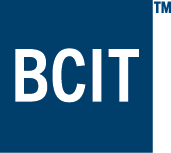 Program Name:  Date:  Candidate Type *(see Notes below)Name & CredentialsTitle & Company/InstitutionContact Information (include email, telephone, mailing address)Outline brief rationale for nominationDescribe any prior contact with the program under reviewDescribe any conflict of interest issuesDescribe any previous experience with Program ReviewsExternal AcademicExternal IndustryInternal (BCIT)